SESIÓN 10. GENERACIÓN DE INFORMESInforme del alumno por área. Los informes de competencias y por áreas no están disponibles desde mi perfil.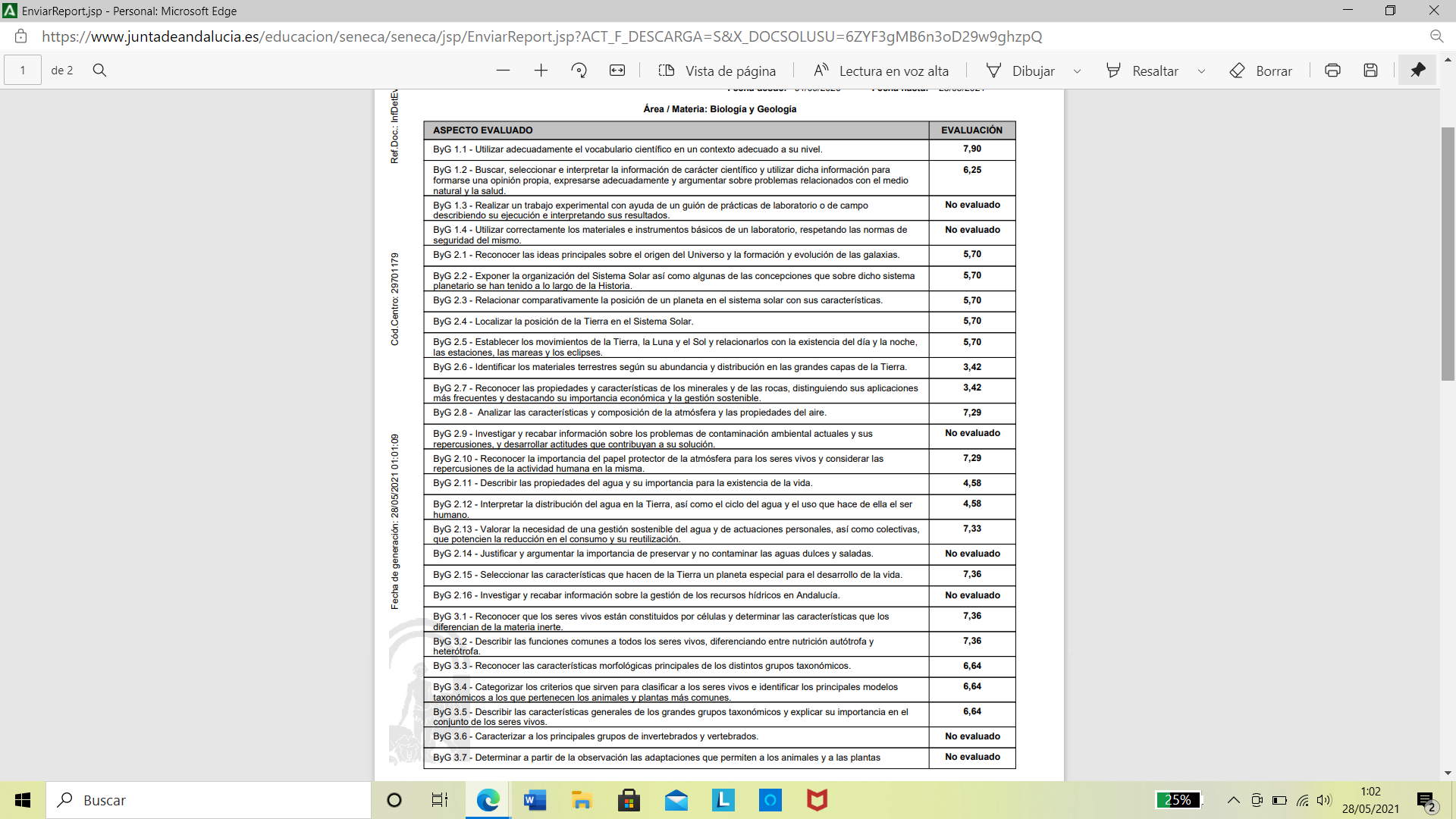 